Material de Respaldo clase 3 de Marzo de 2021Segundo Nivel de Transición A y C Intrucciones: La idea es que el adulto invite al niño(a) a realizar una tarea que el Colegio le ha enviado. Comente que tratará sobre las normas de convivencia y que le mostrará unas imágenes muy entretenidas.Muestre primeramente las imágenes de conductas que no permiten relacionarse de manera pasiva y armónica, para motivar el diálogo y la reflexión, realice preguntas como: ¿Quiénes son? Señalando con el dedo cada una de las imágenes, ¿Qué está o están haciendo? ¿te parece bien este comportamiento? ¿Cuál sería la forma correcta de actuar?Invitar al niño(a) a recortar estás acciones y pegarlas en el recuadro bajo 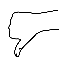 Luego mostrar las imágenes que permiten convivir pacíficamente con los otros, realizar preguntas mediadoras como: ¿Qué está o están haciendo? ¿te parece bien?Finalmente recortar y pegar colaborativamente (adulto y niño/a) estas imágenes bajo la frente a la que le corresponde.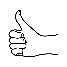 Para finalizar invite al niño(a) a elegir 1 o 2 normas de comportamiento que puedan poner en práctica en la casa.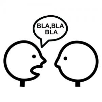 Indicaciones para el alumno(a):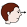           Observa atentamente las imágenes y comenta                 Recorta las imágenes y luego pégalas según corresponda: 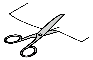 Para cerrar:Para finalizar invite al niño(a) a elegir 1 o 2 normas de comportamiento que puedan poner en práctica en la casa.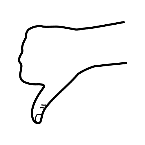 Conducta negativa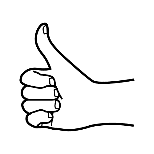 Conducta positiva